10 августа 2021 года № 414В соответствии со статьей 85 Конституции Чувашской Республики,  Уставом муниципального образования города Чебоксары – столицы Чувашской Республики, принятым решением Чебоксарского городского Собрания депутатов от 30 ноября 2005 года № 40, Чебоксарское городское Собрание депутатовРЕШИЛО:1. Внести в Государственный Совет Чувашской Республики в порядке законодательной инициативы прилагаемый проект Закона Чувашской Республики «О внесении изменений в Закон Чувашской Республики                               «Об административных правонарушениях в Чувашской Республике».2. Назначить представителями в Государственном Совете Чувашской Республики по рассмотрению проекта закона Чувашской Республики, указанного в пункте 1 настоящего решения:от Чебоксарского городского Собрания депутатов – Владимирова Николая Николаевича, заместителя главы города Чебоксары – председателя Чебоксарского городского Собрания депутатов, председателя постоянной комиссии Чебоксарского городского Собрания депутатов по местному самоуправлению и законности;от администрации города Чебоксары – Петрова Андрея Николаевича, заместителя главы администрации города Чебоксары – руководителя аппарата.3. Контроль за исполнением настоящего решения возложить на постоянную комиссию Чебоксарского городского Собрания депутатов по местному самоуправлению и законности (Н.Н. Владимиров).Глава города Чебоксары	       О.И. КортуновПриложение
к решению Чебоксарского
городского Собрания депутатовот 10 августа 2021 года № 414проектЗаконЧувашской Республики«О внесении изменения в Закон Чувашской Республики  
«Об административных правонарушениях в Чувашской Республике»Статья 1Внести в Закон Чувашской Республики от 23 июля 2003 года № 22 «Об административных правонарушениях в Чувашской Республике» (Ведомости Государственного Совета Чувашской Республики, 2003, № 55; 2005, № 62, 64, 65; 2006, № 69, 72; 2007, № 73, 74; 2008, № 75, 77, 78; 2009, № 81, 82; 2010, № 84, 86; 2011, № 88-91; 2012, № 92 (том I), 94, 96; Собрание законодательства Чувашской Республики, 2013, № 7, 12; 2014, № 3, 6, 9, 11, 12; 2015, № 6, 10; 2016, № 3, 4, 10, 11; 2017, № 2 – 4, 7, 11; газета «Республика», 2017, 27 декабря; 2018, 21 февраля, 08 мая, 27 июня, 5 декабря, 26 декабря; 2019, 20 февраля, 17 июля; 2020, 4 марта, 25 марта, 3 июня, 30 сентября, 28 октября; 2021, 1 июля) изменение, изложив статьи 10.3 и 10.6 главы III в следующей редакции:«Статья 10.3. Нарушения, связанные с содержанием нежилых зданий, строений и сооружений1. Невыполнение обязанностей собственниками нежилых зданий, строений и сооружений по содержанию и ремонту фасадов, отмосток, водостоков, навесных металлических конструкций, окон и витрин, вывесок, входных групп (узлов), иных архитектурных элементов – влечет предупреждение или наложение административного штрафа на граждан в размере от двух тысяч рублей до пяти тысяч рублей; на должностных лиц – от десяти тысяч до пятидесяти тысяч рублей; на юридических лиц – от пятидесяти тысяч до ста тысяч рублей.2. Невыполнение обязанностей собственниками нежилых зданий, строений и сооружений по очистке кровель, карнизов, водостоков, навесов (козырьков) от снега, наледи, сосулек – влечет наложение административного штрафа на граждан в размере от двух тысяч до трех тысяч рублей; на должностных лиц – от пяти тысяч до десяти тысяч рублей; на юридических лиц – от десяти тысяч до тридцати тысяч рублей.3. Невыполнение обязанностей собственниками нежилых зданий, строений и сооружений по вывозу мусора, грунта или снега с прилегающих территорий, находящихся в собственности – влечет предупреждение или наложение административного штрафа на граждан в размере от пятисот рублей до двух тысяч рублей; на должностных лиц – от двух тысяч до пяти тысяч рублей; на юридических лиц – от пяти тысяч до двадцати тысяч рублей.4. Невыполнение обязанностей собственниками нежилых зданий, строений и сооружений по установке на нежилых зданиях, строениях и сооружениях указателей с обозначением наименования улицы и номерных знаков утвержденного образца – влечет предупреждение или наложение административного штрафа на граждан в размере от пятисот рублей до одной тысячи рублей; на должностных лиц – от двух тысяч до пяти тысяч рублей; на юридических лиц – от пяти тысяч до двадцати тысяч рублей.5. Невыполнение обязанностей собственниками нежилых зданий, строений и сооружений по удалению с нежилых зданий, строений и сооружений размещаемых объявлений, листовок, надписей, иных информационных материалов, не содержащих информацию рекламного характера – влечет предупреждение или наложение административного штрафа на граждан в размере от двух тысяч рублей до пяти тысяч рублей; на должностных лиц – от десяти тысяч до пятидесяти тысяч рублей; на юридических лиц – от пятидесяти тысяч до ста тысяч рублей.6. Повторное совершение административного правонарушения, предусмотренного частями 1-5 настоящей статьи – влечет наложение административного штрафа на граждан в размере от пяти тысяч до десяти тысяч рублей; на должностных лиц – от десяти тысяч до двадцати тысяч рублей; на юридических лиц – от пятидесяти тысяч до ста тысяч рублей.»;«Статья 10.6. Самовольное размещение объявлений и самовольное нанесение надписей, рисунков1. Наклеивание, развешивание, крепление, нанесение краской, размещение иным способом вывесок, информационных конструкций, указателей, листовок и объявлений в не установленных для этих целей          местах – влечет предупреждение или наложение административного штрафа на граждан в размере от двух тысяч рублей до пяти тысяч рублей; на должностных лиц – от десяти тысяч до пятидесяти тысяч рублей; на юридических лиц – от пятидесяти тысяч до ста тысяч рублей.2. Самовольное нанесение надписей, рисунков на стены зданий, строений и сооружений и в иных не предусмотренных для этих целей местах, выразившееся в совершении указанных действий без необходимых разрешений (согласований), если эти действия не содержат состава уголовно наказуемого деяния – влечет предупреждение или наложение административного штрафа на граждан в размере от двух тысяч до пяти тысяч рублей.3. Повторное совершение административного правонарушения, предусмотренного частью 1 настоящей статьи – влечет предупреждение или наложение административного штрафа на граждан в размере от двух тысяч рублей до пяти тысяч рублей; на должностных лиц – от десяти тысяч до пятидесяти тысяч рублей; на юридических лиц – от пятидесяти тысяч до ста тысяч рублей.4. Повторное совершение административного правонарушения, предусмотренного частью 2 настоящей статьи – влечет наложение административного штрафа на граждан в размере десяти тысяч рублей».Статья 2Настоящий Закон вступает в силу по истечении десяти дней после дня его официального опубликования.        Глава Чувашской Республики					 О.А. НиколаевЧувашская РеспубликаЧебоксарское городскоеСобрание депутатовРЕШЕНИЕ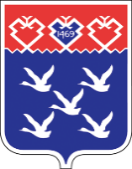 Чǎваш РеспубликиШупашкар хулиндепутатсен ПухăвĕЙЫШĂНУ